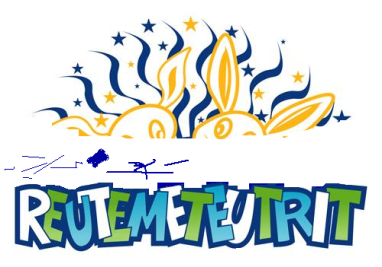 UITLEG 52e REUTEMETEUTRIT 24 februari 2019 A.C. QUO VADIS ROSMALENTraject 1UITLEG 52e REUTEMETEUTRIT 24 februari 2019 A.C. QUO VADIS ROSMALENTraject 2PuntGoedFoutOmschrijvingStart	    VKDeze letter kreeg u als de auto versierd was. Dit jaar is deze letter nog neutraal, maar volgend jaar zal het wel anders zijnVRAAG 1 00Van buitenaf gezien, staan de bloempotten achter het raam.6A A BEen snoek is geen zoogdier en een karper is ook geen zoogdier, maar de visser zelf is wel een zoogdier.9CZag de kaartlezer, dat straatnaambord niet goed was geschreven? Er stond staartnaambord.VRAAG 2KILOMETERKILOMETERWas het goede antwoord 13DAls U het nietje in het bijgeplaatst bordje zag, dan kon U al meteen de eerste weg reut gaan.	17EU mocht niet na het cijfer 1 de viersprong reut gaan, omdat dan de “1” tussen aanhalings- tekens had moeten staan, dus nu moest U na ‘n viersprong de volgende viersprong reut gaan.21FKuifje zelf was niet aanwezig, maar zag U dat het andere stripfiguurtje wel een kuifje op het hoofd had? 26GHU ging natuurlijk de derde weg reut 32IEen Palet met kwasten was wel aanwezig, een pallet niet34JKIeder huis is een mooie plaats om te wonen toch? Dus niet na de plattegrond reut gaan39LOmdat opa Nijntje ook aanwezig was, kon U de opdracht uitvoeren, want een mannetjes konijn is een rammelaar.45MEr waren wel twee namen van de muziekclubjes aanwezig, maar de clubjes zelf waren niet aanwezig.VRAAG 3MOLLENMOLLENWas het goede antwoord.53NEen speler van Ajax is een Ajacied, dus dit was niet goed geschreven.Pauze011Spelletje TexasPuntGoedFoutOmschrijving57DOok een grote groep vissen wordt een school genoemd dus kon U de opdracht gewoon uitvoeren.62/64P P QEerst de opdracht van de controle uitvoeren en dan moet U nog reut gaan van de opdracht 62, daarna weer de opdracht van de controle uitvoeren en dan pas opdracht 63 uitvoerenVRAAG 4131313 driehoeken was het goede antwoord 67R TSAls U zag, dat er op het eerste bord ook nog een muzieknoot stond, kon U de opdracht al meteen uitvoeren70UDit waren 3 verschillende merken van bier, dus geen soorten71S VROp het eerste rechthoekig bord stond wel een pijl die tegen	de rijrichting in wees, maar als die pijl dan niet aanwezig is, blijft de tekst nog wel aanwezig, zodat U meteen de eerste weg teut kon gaan.VRAAG 5WILHELMUSWILHELMUSwas het goede antwoord75Wneu-traalDit was de vlag van Hongarije, maar wel met twee kleuren die ook op de Nederlandse vlag voorkomen, dus kon U de opdracht wel uitvoeren.77XZag de kaartlezer, dat er geen viersprong stond, maar vierspong  81YOp de afbeelding stond een rat, maar de muis was ook aanwezig namelijk een gedeelte van de hand wordt ook wel een muis genoemd85ZDe meervoudsvorm van hopman is hoplieden maar geen hopmannenVRAAG 622is het goede antwoord, er stond alleen maar: DE GETALLEN 100 TOT EN MET 102 op dat vel papier. 92A BA AOp het eerste bord stond tweemaal het woordje DE en op het tweede bord stond REUTMETEUTRIT in plaats vanREUTEMETEUTRIT95CDe tekst was wel juist, maar omdat er achter de opdracht (MUG) stond, had U nog geen H “17” gevonden, want dat H “17” was niet door de uitzetter geplaatstStempelDeze kreeg U, als de controle kaart werd ingeleverd.	  